В соответствии с Федеральным законом от 21.07.2014 № 212-ФЗ «Об основах общественного контроля в Российской Федерации», пунктом 5.1 перечня поручений Президента Российской Федерации Путина В.В. от 27.12.2013 №Пр-3086 по реализации Послания Президента Российской Федерации Федеральному Собранию Российской Федерации от 12.12.2013 года руководствуясь статьёй 27 Устава муниципального образования Энергетикский поссовет Новоорского района Оренбургской области и в связи с изменением состава членов Общественного совета, 1. Внести изменения в приложение № 1 к распоряжению администрации муниципального образования Энергетикский поссовет Новоорского района Оренбургской области, изложив его в редакции согласно приложению.2. Распоряжение вступает в силу со дня его подписания и подлежит обнародованию.Исполняющий полномочия главымуниципального образования Энергетикский поссовет						       Е.В. КиселевПриложение к распоряжению главымуниципального образования Энергетикский поссовет Новоорского района Оренбургской областиот  04.04.2018г. № 42-рСоставОбщественного совета при главе муниципального образованияЭнергетикский поссовет Новоорского района Оренбургской области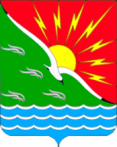 АДМИНИСТРАЦИЯМУНИЦИПАЛЬНОГО              ОБРАЗОВАНИЯЭНЕРГЕТИКСКИЙ ПОССОВЕТНОВООРСКОГО РАЙОНАОРЕНБУРГСКОЙ ОБЛАСТИР А С П О Р Я Ж Е Н И Еот 04 апреля 2018 года № 42-рО внесении изменений в распоряжение от 17.07.2017 № 55-р «Об Общественном  совете при главе муниципального образования Энергетикский поссовет  Новоорского района Оренбургской области»О внесении изменений в распоряжение от 17.07.2017 № 55-р «Об Общественном  совете при главе муниципального образования Энергетикский поссовет  Новоорского района Оренбургской области»Годзь Раиса Рашидовна-Председатель Общественного совета муниципального образования Энергетикский поссовет Новоорского района Оренбургской областиКлюзина Татьяна Васильевна-Секретарь Общественного совета  муниципального образования Энергетикский поссовет Новоорского района Оренбургской областиАнаньев Александр Алексеевич-Депутат муниципального образования Новоорский район Оренбургской областиАйнутдинов Ринат Абдулхакович-Депутат муниципального образования Энергетикский поссовет муниципального образования Энергетикский поссовет Новоорского района Оренбургской областиАфанасьев Павел Юрьевич-Главный врач участковой больницы п. ЭнергетикБогатова Надежда Дмитриевна-Житель п. ЭнергетикВеденова Надежда Федоровна-Председатель Совета Ветеранов п. ЭнергетикВоробьевВладимир Тихонович-Член Общественной палаты Оренбургской области от Новоорского районаЗахарова Валентина Михайловна-Житель п. ЭнергетикИсаичкина Татьяна Ивановна-Председатель Совета женщин п. Энергетик, Депутат муниципального образования Энергетикский поссовет Новоорского района Оренбургской областиФролова Марина Владимировна-Член Общественного совета Баженов Владимир Геннадьевич-Ветеран боевых действий в Афганистане Нафиков Ильдар Талхаевич-Индивидуальный предприниматель, директор ООО «Спутник»Носов Александр Михайлович-Председатель Молодежного совета Филиала «Ириклинская ГРЭС»Новаженина Ольга Борисовна-Депутат муниципального образования Энергетикский поссовет Новоорского района Оренбургской областиРомасенко Иван Васильевич-Житель п. ЭнергетикПузакова Валентина Федоровна-Председатель Совета Ветеранов Ириклинской ГРЭС